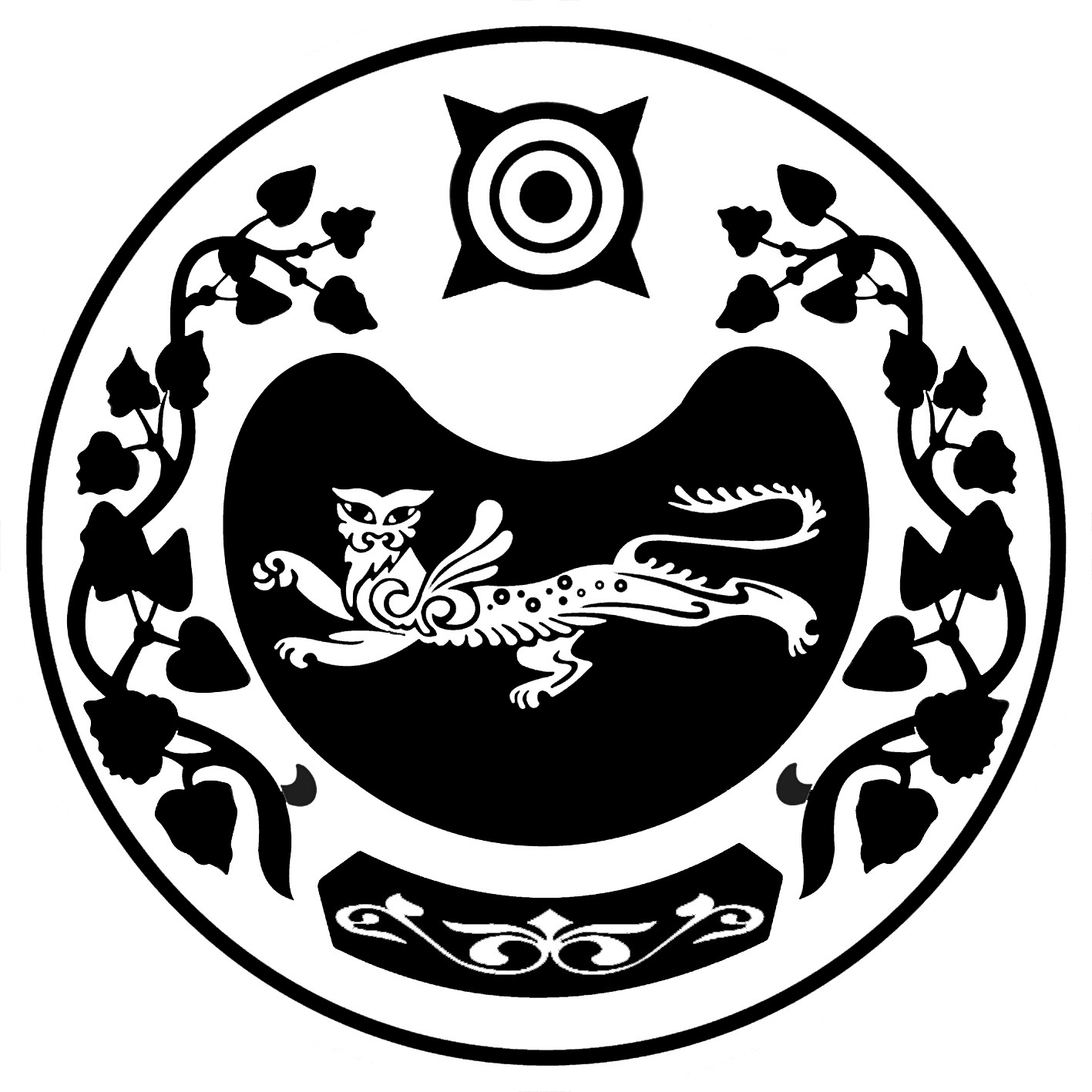 П О С Т А Н О В Л Е Н И Е  от  11.08.2017г.	     №   182 -пс. КалининоО внесении изменений в постановление администрации Калининского сельсовета от 30.06.2017  г. № 149-п «О проведении праздничных мероприятий, посвященных празднованию «Дня рождения села»	Руководствуясь Федеральным законом от 06.10.2003 № 131-ФЗ «Об общих принципах организации местного самоуправления в Российской Федерации» (с последующими изменениями), в целях обеспечения безопасности, поддержания общественного порядка, предотвращения чрезвычайных ситуаций и в связи с допущенной неточностью администрация Калининского сельсовета ПОСТАНОВЛЯЕТ:1. Внести изменения в пункты 1,2 даты проведения праздничных мероприятий плана мероприятий приложения 1 постановления администрации Калининского сельсовета от 11.08.2017 г. № 149-п «О проведении праздничных мероприятий, посвященных празднованию «Дня рождения села» и читать его в следующей редакции «1. 12.08.2017г. с 17.00-23.00, 2. 27.08.2017 с 16.00-23.00».2. Внести изменения в дату проведения праздничных мероприятий в смете приложения 2 и читать его в следующей редакции: «12.08.2017 17.00-23.00, 27.08.2017 16.00-23.00». 6. Опубликовать данное постановление в местах обнародования и на официальном сайте Администрации Калининского сельсовета.	7. Контроль за исполнением данного постановления оставляю за собой.Глава Калининского сельсовета                                                             И.А.СажинРОССИЯ ФЕДЕРАЦИЯЗЫХАКАС РЕСПУБЛИКААFБАН ПИЛТIРI  АЙMAATAЗOБА ПИЛТIРI ААЛ  ЧÖБIHIҢYCTAF ПACTAAРОССИЙСКАЯ ФЕДЕРАЦИЯРЕСПУБЛИКА ХАКАСИЯУСТЬ-АБАКАНСКИЙ РАЙОН	       АДМИНИСТРАЦИЯКАЛИНИНСКОГО СЕЛЬСОВЕТА